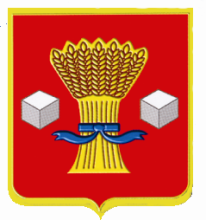 АдминистрацияСветлоярского муниципального района Волгоградской области                 ПОСТАНОВЛЕНИЕот 09.02.2023                   № 148О внесении изменений в муниципальную программу, утвержденную постановлениемадминистрации Светлоярского муниципального района Волгоградской областиот 28.01.2022 № 95 «Обеспечение пожарной безопасности на территории Светлоярского городского поселения Светлоярского муниципального района Волгоградской области на 2022-2024 годы» На основании решения Думы Светлоярского городского поселения Светлоярского муниципального района Волгоградской области от 22.12.2021        № 21/92 «О бюджете Светлоярского городского поселения на 2022 год и плановый период 2023 и 2024 годов» (в редакции от 26.05.2022 № 25/115, от 27.12.2022 № 29/137), руководствуясь Уставом Светлоярского  муниципального  района  Волгоградской  области, Уставом Светлоярского городского поселения Светлоярского  муниципального  района  Волгоградской  области,п о с т а н о в л я ю:1. Внести в муниципальную программу, утвержденную постановлением администрации Светлоярского муниципального района Волгоградской области от 28.01.2022 № 95 «Об утверждении муниципальной программы «Обеспечение пожарной безопасности на территории Светлоярского городского поселения Светлоярского муниципального района Волгоградской области на 2022-2024 годы» следующие изменения:1.1. пункт 12 паспорта муниципальной программы «Объемы и источники финансирования» изложить в новой редакции: «».1.2. Раздел 4 «Ресурсное обеспечение Программы» изложить в новой редакции: «4. Ресурсное обеспечение ПрограммыМуниципальная программа «Обеспечение пожарной безопасности на территории Светлоярского городского поселения на 2022-2024 годы» финансируется за счет средств бюджета Светлоярского городского поселения в объеме 1 940,0 тыс. рублей. Объем средств может ежегодно уточняться в установленном порядке.           Основным исполнителем муниципальной программы, отвечающим за распределение расходов является отдел архитектуры, строительства и ЖКХ администрации Светлоярского муниципального района Волгоградской области.».1.3. Раздел 5. «Система программных мероприятий Программы» изложить в новой редакции:«5. Система программных мероприятий Программы         ».1.4. Раздел 6. «Технико-экономическое обоснование к Программе» изложить в новой редакции:«6. Технико-экономическое обоснование к Программе».2. Настоящее постановление вступает в силу со дня его подписания и распространяет свое действие на правоотношения, возникшие с 01 января 2022 года.3. Отделу по муниципальной службе, общим и кадровым вопросам  администрации Светлоярского муниципального района Волгоградской области (Иванова Н.В.) разместить настоящее постановление на официальном сайте Светлоярского муниципального района Волгоградской области. 4. Контроль за исполнением настоящего постановления возложить на заместителя главы Светлоярского муниципального района Волгоградской области Лемешко И.А.Глава муниципального района                                                               В.В.ФадеевИсп. А.В.Чаусова12.Объёмы и источники финансированияФинансирование Программы планируется осуществлять за счет средств бюджета Светлоярского городского поселения.Общая сумма финансирования составит 1 940,0 тыс. рублей:2022 год – 580,0 тыс. руб.;2023 год – 680,0 тыс. руб.;2024 год – 680,0 тыс. руб.Источники финансированияОбъем финансирования (тыс. руб.)В том числе по годам, тыс. руб.В том числе по годам, тыс. руб.В том числе по годам, тыс. руб.Источники финансированияОбъем финансирования (тыс. руб.)202220232024Средства бюджета Светлоярского городского поселения Светлоярского муниципального района Волгоградской области1 940,0580,0680,0680,0№ п/пНаименование мероприятияСрок реализацииИсполнительИсточники и объемы финансирования, тыс. руб.Источники и объемы финансирования, тыс. руб.Источники и объемы финансирования, тыс. руб.№ п/пНаименование мероприятияСрок реализацииИсполнитель2022202320241.Техническое обслуживание, ремонт и замена пожарных гидрантовПостоянно в течение 2022-2024гг.Отдел архитектуры, строительства и ЖКХ администрации Светлоярского муниципального района340,0400,0440,02.Противопожарная опашка территории Светлоярского городского поселенияПостоянно в течение 2022-2024гг.МБУ «Управление Благоустройства»240,0170,0170,03.Техническое обслуживание пожарной машины (х.Барбаши, х. Громки)Постоянно в течение 2023-2024гг.МБУ «Управление Благоустройства»0,070,070,04.Проведение мероприятий по обеспечению противопожарной пропагандыПостоянно в течение 2022-2024гг.МБУ «Управление Благоустройства»---ИТОГОИТОГОИТОГОИТОГО580,0680,0680,0№ п/пМероприятие202220222023202320242024№ п/пМероприятиевсего  (тыс. руб.)расчет (тыс. руб.)всего  (тыс. руб.)расчет (тыс. руб.)всего  (тыс. руб.)расчет (тыс. руб.)1.Техническое обслуживание, ремонт и замена пожарных гидрантов340,0метод сопоставимых рыночных цен440,0метод сопоставимых рыночных цен440,0метод сопоставимых рыночных цен2.Противопожарная опашка территории Светлоярского городского поселения240,0метод сопоставимых рыночных цен170,0метод сопоставимых рыночных цен170,0метод сопоставимых рыночных цен3.Техническое обслуживание пожарной машины (х.Барбаши, х. Громки)-70,0метод сопоставимых рыночных цен70,0метод сопоставимых рыночных цен4.Проведение мероприятий по обеспечению противопожарной пропаганды-----